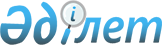 О внесении изменений в решение районного маслихата (XXXII сессия, IV созыв) от 22 декабря 2010 года N 196-32-4 "О районном бюджете на 2011 - 2013 годы"
					
			Утративший силу
			
			
		
					Решение маслихата Иртышского района Павлодарской области от 24 октября 2011 года N 240-39-4. Зарегистрировано Департаментом юстиции Павлодарской области 31 октября 2011 года N 12-7-126. Утратило силу в связи с истечением срока действия (письмо маслихата Иртышского района Павлодарской области от 18 марта 2014 года N 2-10-55)      Сноска. Утратило силу в связи с истечением срока действия (письмо маслихата Иртышского района Павлодарской области от 18.03.2014 N 2-10-55).

      В соответствии с подпунктом 4) пункта 2 статьи 106, пункта 2 статьи 109 Бюджетного кодекса Республики Казахстан, подпунктом 1) пункта 1 статьи 6 Закона Республики Казахстан "О местном государственном управлении и самоуправлении в Республике Казахстан" районный маслихат РЕШИЛ:



      1. В решение районного маслихата "О районном бюджете на 2011 - 2013 годы" от 22 декабря 2010 года N 196-32-4 (зарегистрированное в Реестре государственной регистрации нормативных правовых актов за N 12-7-113, опубликованное 8, 13, 15, 20, 22, 27, 29 января 2011 года в районной газете "Иртыш" N 3 - 9) (далее - Решение) внести следующие изменения:



      1) пункт 1 Решения изложить в следующей редакции:

      "1. Утвердить бюджет Иртышского района на 2011 - 2013 годы согласно приложениям 1, 2, 3, в том числе на 2011 год в следующих объемах:

      1) доходы – 2 080 314 тысяч тенге, в том числе:

      налоговые поступления – 263 292 тысячи тенге;

      неналоговые поступления – 4 051 тысяча тенге;

      поступления от продажи основного капитала – 444 тысячи тенге;

      поступления трансфертов – 1 812 527  тысяч тенге;

      2) затраты – 2 396 846 тысяч тенге;

      3) чистое бюджетное кредитование – 11580 тысяч тенге, в том числе:

      бюджетные кредиты – 12 130 тысяч тенге;

      погашение бюджетных кредитов – 550 тысяч тенге;

      4) сальдо по операциям с финансовыми активами – равно нулю;

      5) дефицит (профицит) бюджета – -328 112 тысяч тенге;

      6) финансирование дефицита (использование профицита) бюджета – 328 112 тысяч тенге.";



      2) приложение 1 к Решению изложить в новой редакции согласно приложению к настоящему решению.



      2. Контроль за исполнением настоящего решения возложить на постоянную комиссию районного маслихата по экономике и бюджету, поддержке малого и среднего бизнеса, развития спорта в районе.



      3. Настоящее решение вводится в действие с 1 января 2011 года.      Председатель внеочередной сессии           Х. Зейнешев      Секретарь районного маслихата              Х. Зейнешев

Приложение          

к решению районного маслихата    

от 24 октября 2011 года N 240-39-4  

(XXXIX внеочередная сессия, IV созыв)Приложение 1        

к решению районного маслихата   

от 22 декабря 2010 года N 196-32-4

(XXXII сессия, IV созыв)      Бюджет Иртышского района на 2011 год (с изменениями)
					© 2012. РГП на ПХВ «Институт законодательства и правовой информации Республики Казахстан» Министерства юстиции Республики Казахстан
				КатегорияКатегорияКатегорияКатегорияСумма на 2011 год (тыс. тенге)КлассКлассКлассСумма на 2011 год (тыс. тенге)ПодклассПодклассСумма на 2011 год (тыс. тенге)НаименованиеСумма на 2011 год (тыс. тенге)I. Доходы20803141Налоговые поступления26329201Подоходный налог1178332Индивидуальный подоходный налог11783303Социальный налог853681Социальный налог8536804Hалоги на собственность517441Hалоги на имущество162863Земельный налог27184Hалог на транспортные средства179605Единый земельный налог1478005Внутренние налоги на товары, работы и услуги63912Акцизы17473Поступления за использование природных и других ресурсов17154Сборы за ведение предпринимательской и профессиональной деятельности292908Обязательные платежи, взымаемые за совершение юридически значимых действий и (или) выдачу документов уполномоченными на то государственными органами или должностными лицами19561Государственная пошлина19562Неналоговые поступления405101Доходы от государственной собственности6515Доходы от аренды имущества, находящегося в государственной собственности65102Поступления от реализации товаров (работ, услуг) государственными учреждениями, финансируемыми из государственного бюджета6271Поступления от реализации товаров (работ, услуг) государственными учреждениями, финансируемыми из государственного бюджета62704Штрафы, пени, санкции, взыскания, налагаемые государственными учреждениями, финансируемыми из государственного бюджета, а также содержащимися и финансируемыми из бюджета (сметы расходов) Национального Банка Республики Казахстан2031Штрафы, пени, санкции, взыскания, налагаемые государственными учреждениями, финансируемыми из государственного бюджета, а также содержащимися и финансируемыми из бюджета (сметы расходов) Национального Банка Республики Казахстан, за исключением поступлений от организаций нефтяного сектора20306Прочие неналоговые поступления25701Прочие неналоговые поступления25703Поступления от продажи основного капитала44401Продажа государственного имущества, закрепленного за государственными учреждениями2501Продажа государственного имущества, закрепленного за государственными учреждениями25003Продажа земли и нематериальных активов1941Продажа земли1742Продажа нематериальных активов204Поступления трансфертов181252702Трансферты из вышестоящих органов государственного управления18125272Трансферты из областного бюджета1812527Функциональная группаФункциональная группаФункциональная группаФункциональная группаФункциональная группаСумма на 2011 год (тыс. тенге)Функциональная подгруппаФункциональная подгруппаФункциональная подгруппаФункциональная подгруппаСумма на 2011 год (тыс. тенге)Администратор бюджетных программАдминистратор бюджетных программАдминистратор бюджетных программСумма на 2011 год (тыс. тенге)ПрограммаПрограммаСумма на 2011 год (тыс. тенге)НаименованиеСумма на 2011 год (тыс. тенге)II. Затраты239684601Государственные услуги общего характера222738011Представительные, исполнительные и другие органы, выполняющие общие функции государственного управления192332011112Аппарат маслихата района (города областного значения)16073011112001Услуги по обеспечению деятельности маслихата района (города областного значения)16073011122Аппарат акима района (города областного значения)48531011122001Услуги по обеспечению деятельности акима района (города областного значения)48531011123Аппарат акима района в городе, города районного значения, поселка, аула (села), аульного (сельского) округа127728011123001Услуги по обеспечению деятельности акима района в городе, города районного значения, поселка, аула (села), аульного (сельского) округа127728012Финансовая деятельность14284012452Отдел финансов района (города областного значения)14284012452001Услуги по реализации государственной политики в области исполнения бюджета района (города областного значения) и управления коммунальной собственностью района (города областного значения)11978012452003Проведение оценки имущества в целях налогообложения1386012452004Организация работы по выдаче разовых талонов и обеспечение полноты сбора сумм от реализации разовых талонов920015Планирование и статистическая деятельность16122015453Отдел экономики и бюджетного планирования района (города областного значения)16122015453001Услуги по реализации государственной политики в области формирования и развития экономической политики, системы государственного планирования и управления района (города областного значения)1612202Оборона9611021Военные нужды7379021122Аппарат акима района (города областного значения)7379021122005Мероприятия в рамках исполнения всеобщей воинской обязанности73792Организация работы по чрезвычайным ситуациям2232122Аппарат акима района (города областного значения)2232006Предупреждение и ликвидация чрезвычайных ситуаций масштаба района (города областного значения)1398007Мероприятия по профилактике и тушению степных пожаров районного (городского) масштаба, а также пожаров в населенных пунктах, в которых не созданы органы государственной противопожарной службы83404Образование1325212041Дошкольное воспитание и обучение69583041123Аппарат акима района в городе, города районного значения, поселка, аула (села), аульного (сельского) округа69583041123004Поддержка организаций дошкольного воспитания и обучения69089025Увеличение размера доплаты за квалификационную категорию учителям школ и воспитателям дошкольных организаций образования494042Начальное, основное среднее и общее среднее образование1220119042123Аппарат акима района в городе, города районного значения, поселка, аула (села), аульного (сельского) округа2002042123005Организация бесплатного подвоза учащихся до школы и обратно в аульной (сельской) местности2002042464Отдел образования района (города областного значения)1218117042464003Общеобразовательное обучение1185983042464006Дополнительное образование для детей32134049Прочие услуги в области образования35510049464Отдел образования района (города областного значения)35510049464001Услуги по реализации государственной политики на местном уровне в области образования11794049464005Приобретение и доставка учебников, учебно-методических комплексов для государственных учреждений образования района (города областного значения)11922049464007Проведение школьных олимпиад, внешкольных мероприятий и конкурсов районного (городского) масштаба984015Ежемесячные выплаты денежных средств опекунам (попечителям) на содержание ребенка сироты (детей-сирот) и ребенка (детей), оставшегося без попечения родителей6502020Обеспечение оборудованием, программным обеспечением детей-инвалидов, обучающихся на дому430805Здравоохранение270059Прочие услуги в области здравоохранения270059123Аппарат акима района в городе, города районного значения, поселка, аула (села), аульного (сельского) округа270059123002Организация в экстренных случаях доставки тяжелобольных людей до ближайшей организации здравоохранения, оказывающей врачебную помощь27006Социальная помощь и социальное обеспечение116886062Социальная помощь97714062123Аппарат акима района в городе, города районного значения, поселка, аула (села), аульного (сельского) округа11487062123003Оказание социальной помощи нуждающимся гражданам на дому11487062451Отдел занятости и социальных программ района (города областного значения)86227062451002Программа занятости28287062451004Оказание социальной помощи на приобретение  топлива специалистам здравоохранения, образования, социального обеспечения, культуры и спорта в сельской местности в соответствии с законодательством Республики Казахстан2685062451005Государственная адресная социальная помощь3509062451006Жилищная помощь108062451007Социальная помощь отдельным категориям нуждающихся граждан по решениям местных представительных органов37512062451010Материальное обеспечение детей-инвалидов, воспитывающихся и обучающихся на дому483014Оказание социальной помощи нуждающимся гражданам на дому2240062451016Государственные пособия на детей до 18 лет1959062451017Обеспечение нуждающихся инвалидов обязательными гигиеническими средствами и предоставление услуг специалистами жестового языка, индивидуальными помощниками в соответствии с индивидуальной программой реабилитации инвалида2001023Обеспечение деятельности центров занятости7443069Прочие услуги в области социальной помощи и социального обеспечения19172069451Отдел занятости и социальных программ района (города областного значения)19172069451001Услуги по реализации государственной политики на местном уровне в области обеспечения занятости и реализации социальных программ для населения18536069451011Оплата услуг по зачислению, выплате и доставке пособий и других социальных выплат63607Жилищно-коммунальное хозяйство449085071Жилищное хозяйство361504071458Отдел жилищно-коммунального хозяйства, пассажирского транспорта и автомобильных дорог района (города областного значения)7354003Организация сохранения государственного жилищного фонда850071458004Обеспечение жильем отдельных категорий граждан5666005Снос аварийного и ветхого жилья838472Отдел строительства, архитектуры, градостроительства района (города областного значения)354150003Строительство и (или) приобретение жилья государственного коммунального жилищного фонда294000004Развитие и обустройство инженерно-коммуникационной инфраструктуры2180018Развитие инженерно-коммуникационной инфраструктуры в рамках Программы занятости - 202057970072Коммунальное хозяйство57467072123Аппарат акима района в городе, города районного значения, поселка, аула (села), аульного (сельского) округа7872072123014Организация водоснабжения населенных пунктов7872458Отдел жилищно-коммунального хозяйства, пассажирского транспорта и автомобильных дорог района (города областного значения)49595012Функционирование системы водоснабжения и водоотведения47595026Организация эксплуатации тепловых сетей, находящихся в коммунальной собственности районов (городов областного значения)2000073Благоустройство населенных пунктов30114073123Аппарат акима района в городе, города районного значения, поселка, аула (села), аульного (сельского) округа27529073123008Освещение улиц населенных пунктов10830073123009Обеспечение санитарии населенных пунктов5928073123010Содержание мест захоронений и погребение безродных3213073123011Благоустройство и озеленение населенных пунктов7558458Отдел жилищно-коммунального хозяйства, пассажирского транспорта и автомобильных дорог района (города областного значения)2585016Обеспечение санитарии населенных пунктов258508Культура, спорт, туризм и информационное пространство123936081Деятельность в области культуры58107081123Аппарат акима района в городе, города районного значения, поселка, аула (села), аульного (сельского) округа1758081123006Поддержка культурно-досуговой работы на местном уровне1758081457Отдел культуры, развития языков, физической культуры и спорта района  (города областного значения)56349081455003Поддержка культурно-досуговой работы56349082Спорт5474082457Отдел культуры, развития языков, физической культуры и спорта района  (города областного значения)5474082465009Проведение спортивных соревнований на районном (города областного значения) уровне4508082465010Подготовка и участие членов сборных команд района (города областного значения) по различным видам спорта на областных спортивных соревнованиях966083Информационное пространство42142456Отдел внутренней политики района (города областного значения)10733456002Услуги по проведению государственной информационной политики через газеты и журналы9698456005Услуги по проведению государственной информационной политики через телерадиовещание1035083457Отдел культуры, развития языков, физической культуры и спорта района (города областного значения)31409083455006Функционирование районных (городских) библиотек30735083455007Развитие государственного языка и других языков народа Казахстана674089Прочие услуги по организации культуры, спорта, туризма и информационного пространства18213089456Отдел внутренней политики района (города областного значения)11585089456001Услуги по реализации государственной политики на местном уровне в области информации, укрепления государственности и формирования социального оптимизма граждан7945089456003Реализация региональных программ в сфере молодежной политики3640089457Отдел культуры, развития языков, физической культуры и спорта района  (города областного значения)6628089455001Услуги по реализации государственной политики на местном уровне в области культуры, развития языков, физической культуры и спорта района662810Сельское, водное, лесное, рыбное хозяйство, особо охраняемые природные территории, охрана окружающей среды и животного мира, земельные отношения81921101Сельское хозяйство10598453Отдел экономики и бюджетного планирования района (города областного значения)2185099Реализация мер социальной поддержки специалистов социальной сферы сельских населенных пунктов за счет целевого трансферта из республиканского бюджета2185473Отдел ветеринарии района (города областного значения)8413001Услуги по реализации государственной политики на местном уровне в сфере ветеринарии7113003Капитальные расходы государственных органов1000007Организация отлова и уничтожения бродячих собак и кошек3002Водное хозяйство47675472Отдел строительства, архитектуры и градостроительства района (города областного значения)47675012Развитие системы водоснабжения47675106Земельные отношения7679106463Отдел земельных отношений района (города областного значения)7679106463001Услуги по реализации государственной политики в области регулирования земельных отношений на территории района (города областного значения)7547002Работы по переводу сельскохозяйственных угодий из одного вида в другой1329Прочие услуги в области сельского, водного, лесного, рыбного хозяйства, охраны окружающей среды и земельных отношений15969473Отдел ветеринарии района (города областного значения)15969011Проведение противоэпизоотических мероприятий1596911Промышленность, архитектурная, градостроительная и строительная деятельность8961112Архитектурная, градостроительная и строительная деятельность8961472Отдел строительства, архитектуры, и градостроительства района (города областного значения)8961001Услуги по реализации государственной политики в области строительства, архитектуры и градостроительства на местном уровне896112Транспорт и коммуникации22221121Автомобильный транспорт17586121123Аппарат акима района в городе, города районного значения, поселка, аула (села), аульного (сельского) округа12178121123013Обеспечение функционирования автомобильных дорог в городах районного значения, поселках, аулах (селах), аульных (сельских) округах12178458Отдел жилищно-коммунального хозяйства, пассажирского транспорта и автомобильных дорог района (города областного значения)5408023Обеспечение функционирования автомобильных дорог5408129Прочие услуги в сфере транспорта и коммуникаций4635458Отдел жилищно-коммунального хозяйства, пассажирского транспорта и автомобильных дорог района (города областного значения)4635129458024Организация внутрипоселковых (внутригородских) внутрирайонных общественных пассажирских перевозок463513Прочие28330139Прочие28330451Отдел занятости и социальных программ района (города областного значения)1872022Поддержка частного предпринимательства в рамках программы "Дорожная карта бизнеса - 2020"1872139452Отдел финансов района (города областного значения)2995139452012Резерв местного исполнительного органа района (города областного значения)2995454Отдел предпринимательства и сельского хозяйства района (города областного значения)13656469001Услуги по реализации государственной политики на местном уровне в области развития предпринимательства, промышленности и сельского хозяйства13656139458Отдел жилищно-коммунального хозяйства, пассажирского транспорта и автомобильных дорог района (города областного значения)9807139458001Услуги по реализации государственной политики на местном уровне в области жилищно-коммунального хозяйства, пассажирского транспорта и автомобильных дорог980715Трансферты7675151Трансферты7675151452Отдел финансов района (города областного значения)7675006Возврат неиспользованных (недоиспользованных) целевых трансфертов6886024Целевые текущие трансферты в вышестоящие бюджеты в связи с передачей функций государственных органов из нижестоящего уровня государственного управления в вышестоящий789III. Чистое бюджетное кредитование11580Бюджетные кредиты1213010Сельское, водное, лесное, рыбное хозяйство, особо охраняемые природные территории, охрана окружающей среды и животного мира, земельные отношения121301Сельское хозяйство12130453Отдел экономики и бюджетного планирования района (города областного значения)12130006Бюджетные кредиты для реализации мер социальной поддержки специалистов социальной сферы сельских населенных пунктов12130Погашение бюджетных кредитов5505Погашение бюджетных кредитов55001Погашение бюджетных кредитов5501Погашение бюджетных кредитов, выданных из государственного бюджета55013Погашение бюджетных кредитов, выданных из местного бюджета физическим лицам550IV. Сальдо по операциям с финансовыми активами0V. Дефицит (профицит) бюджета-328112VI. Финансирование дефицита бюджета (использование профицита бюджета)328112